INDICAÇÃO Nº 5001/2018Sugere ao Poder Executivo Municipal que verifique a possibilidade de mudar para mão única o trânsito da Rua Engº Carlos Henrique Dodson no Parque Planalto II.Excelentíssimo Senhor Prefeito Municipal, Nos termos do Art. 108 do Regimento Interno desta Casa de Leis, dirijo-me a Vossa Excelência para sugerir ao setor competente que verifique a possibilidade de mudar para mão única o trânsito da Rua Engº Carlos Henrique Dodson no Parque Planalto II.Justificativa:Fomos procurados por pais de alunos do Ciep Dom Eduardo Koiak, solicitando essa providência, conforme relato abaixo:“Esta rua da lateral será teria como fazer o pedido pra secretaria de trânsito colocar mãos única. Pois mão dupla nos horários de entrada e saída fica uma bagunça os pais param de qualquer lado e não respeitam nem a faixa de pedestre.Segundo a diretora Aline o pedido já foi feito por ela. Porém até o momento não foi feita a alteração”.Plenário “Dr. Tancredo Neves”, em 09 de Novembro de 2018.José Luís Fornasari“Joi Fornasari”- Vereador -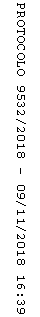 